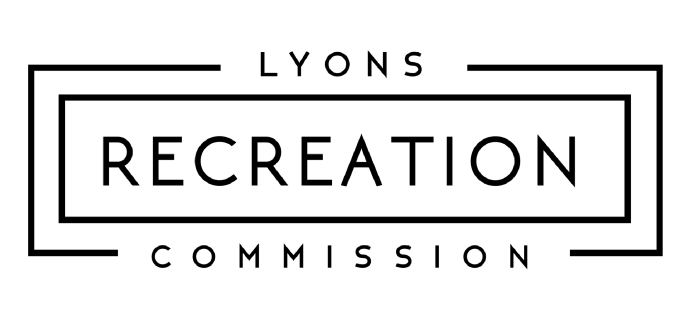 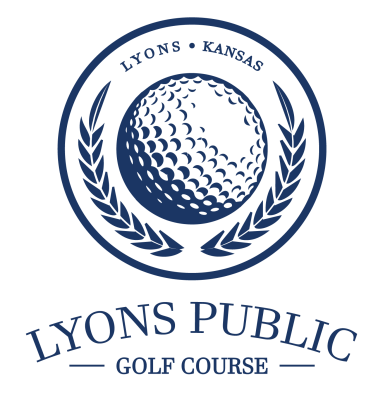 February 11, 2022RE: Construction at 1000 S. Terran Ave – Lyons Public Golf CourseDear Valued Members,The Lyons Recreation Commission and Lyons Public Golf Course have some exciting news to share! We plan to begin demolition of our current equipment shop and cart sheds and begin construction of a new building for cart storage, equipment shop, and pro-shop over these next few months.Enclosed is an exterior rendering of the building. We plan to place this building exactly where the current shop and sheds are located. It will not alter or affect any of the neighborhood views that they currently have. We do plan to have paved parking stalls where we all park currently on the north side of existing cart sheds. We will have handicap parking near the building, along with some additional gravel/rock parking on the West side of the driveway towards #8 tee box.The layout of the buildings will consist of a 100’x30’ building facing North for cart storage (40 stalls – open concept layout). It will be attached to a 100’x40’ building that will face South with a garage door facing West for our equipment shop. The pro-shop will be 40’x40’ on the South side of the building, and equipment shop will be 40’x60’. The Pro-shop will be used for collecting any and all fees, concession stand type foods and beverages will be sold, along with two golf simulators with multiple seating options throughout the layout. Included will be handicap accessible public restrooms in the pro-shop.The timeline for this project:Mid-March – Begin demolition of existing shop and cart shedsEnd of March – Pour footings – let dirt/foundation set up.April 20-30 – Begin construction of buildingsMid to Late May – Begin HVAC/Electrical/Gas/Plumbing hookupsMid to Late July – Completed project We are asking that all Cart Shed users please have their carts and belongings out of the cart sheds by Monday, March 7. Our hope is to offer cart storage the first of June, It could be sooner or later than that timeline, it all depends on weather conditions, and contract crew availability.Golf Membership invoices will be sent out on March 1st. These invoices will not include any fees for cart storage. We will Pro-Rate a new invoice for customers who wish to return their carts for storage once the shop is ready. There may be an increase in cart storage fees but that has not been decided yet by the LRC Board of Directors.I am personally excited for this project to get underway; I believe it will be a great asset for not only the course and our members, but for the community as well. The buildings will allow for more successful golf tournaments, events, and hospitality for all community members and out of town golfers alike. The golf simulators will be a great addition, it will provide a revenue stream during the rainy days in the summer and cold days in the winter, yet provide a “driving range” option that we do not have to offer currently.If anyone has questions or concerns, feel free to contact myself at 620-257-8647.Sincerely,Clint BieberleSuperintendentLyons Recreation CommissionLyons Public Golf CourseIronworks Fitness